ORÇAMENTO INFORMAÇÕES DA EMPRESANOME DA EMPRESA: CNPJ:E-MAIL:ENTREGA:        RETIRADA NA LOJA (   )             ENTREGA NO CENTRO DE ARTES – UFPEL (    )                                                                                 Rua Álvaro Chaves, 65 - Pelotas                                                                                 CUSTO ADICIONAL? NÃO (    )          SIM (     ) R$___________DATA DO ORÇAMENTO: VALIDADE DO ORÇAMENTO: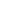 DESCRIÇÃOQUANTIDADEVALOR UNITÁRIOACEITA PAGAMENTO POR NOTA DE EMPENHO?(   ) SIM                                           (   ) NÃO 